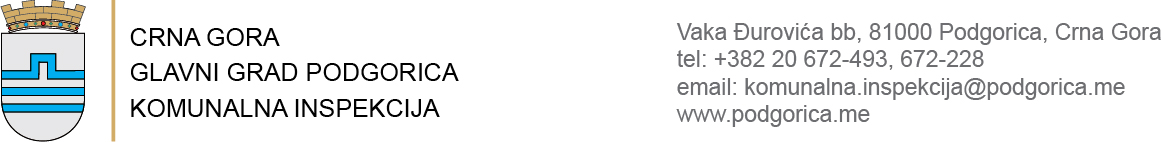 Broj:                                                                                                             17. januar 2022. godine                                                     IZVJEŠTAJ O RADUZA 2021. GODINU                                            Podgorica, januar 2022. godineSADRŽAJI UVOD A. Sektor za inspekcijski nadzorB. Sektor za normativno - pravne, stručno - izvršne, administrativno – tehničke i pomoćne posloveII INSPEKCIJSKI NADZORA. Preduzete mjere i radnje u vršenju inspekcijskog nadzora u Sektoru za inspekcijski nadzor.1. Privremeni i pomoćni objekti2. Obavljanje Komunalne djelatnosti3. Održavanje čistoće na javnim površinama4. Vanpijačna prodaja 5. Radno vrijeme6.Turizam i ugostiteljstvo7. Suzbijanje i sprečavanje prenošenja korona virusa8. Vode9. Drumski saobraćaj i puteveB. Sektor za normativno - pravne, stručno - izvršne, administrativno – tehničke i pomoćne poslove:III SARADNJA SA DRUGIM ORGANIMA  I JAVNOST RADAIV ORGANIZACIJA I KADROVSKA OSPOSOBLJENOSTV TABELARNI PREGLED UPRAVNOG RJEŠAVANJA SA OBRAZLOŽENJEMVI OCJENA STANJA SA ZAKLJUČKOMI UVODKomunalna inspekcija Glavnog grada Podgorica podnosi Izvještaj o radu za 2021. godinu na osnovu člana 117 Statuta Glavnog grada (“Službeni list CG - Opštinski propisi”, br. 8/19 I 20/21), kojim je propisano da ,,organi i službe iz člana 113 ovog statuta podnose gradonačelniku izvještaj o svom radu, do kraja februara tekuće godine za prethodnu godinu” i člana 33 Odluke o organizaciji i načinu rada uprave Glavnog grada (“Službeni list CG - Opštinski propisi“, br. 38/18 i 43/18,6/20,10/20 i 36/21), kojom je propisano da ,,organi i službe jednom godišnje podnose gradonačelniku izvještaj o radu i stanju u oblasti za koju su osnovane u skladu sa posebnim upustvom gradonačelnika, po prethodno pribavljenom mišljenju glavnog administratora.”Izvještaj je usklađen sa članom 12 Uputstva o izradi godišnjeg programa rada i izvještaja o radu u ostvarivanju funkcije lokalne samouprave, br.01-033/07-4 od 9 januara 2007. godine.Podonošenje Izvještaja o radu Komunalne inspekcije za 2021. godinu, ima za cilj upoznavanje sa radom i rezultatima rada u neposrednoj primjeni zakona i drugih propisa i akata, sprovođenju inspekcijskog nadzora i rješavanju u upravnim stvarima u prvom stepenu, ocjena stanja sa zaključkom. U Komunalnoj inspekciji su utvrđene dvije unutrašnje oraganizacione jedinice :A. Sektor za inspekcijski nadzor B. Sektor za normativno - pravne, stručno - izvršne, administrativno – tehničke i pomoćne poslove.A. Sektor za inspekcijski nadzor obavlja poslove inspekcijskog nadzora u oblastima:Javne čistoće, prevoza i deponovanja komunalnog i drugog otpada, izgradnje održavanja i korišćenja deponija, uređenja i odražavanje pijaca, groblja, parkova, zelenih i drugih površina, javne rasvjete, postavljanja privremenih pomoćnih i montažnih objekata privremenog karaktera, stanovanja u stambenim zgradama, držanja kućnih ljubimaca, upotrebe simbola glavnog grada, kontrole radnog vremena subjekata nadzora, održavanja kafilerija i obavlja inspekcijski nadzor nad primjenom Zakona o vodama, voda i vodnog dobra od lokalnog značaja, upravljanja vodama javnog vodosnadbijevanja, prikupljanja, prečišćavanja i ispuštanja otpadnih voda i prikupljanja i ispuštanja atmosferskih voda i vrši inspekcijski nadzor u obavljanju povjerenih poslova državne uprave iz nadležnosti uprave za inspekcijske poslove u oblasti eksplatacije i deponovanja riječnih nanosa na vodnom zemljištu i drugih oblasti u skladu sa posebnim propisima.U okviru ovog Sektora vrši se inspekcijski nadzor nad primjenom Zakona o turizmu i ugostiteljstvu, provjerava ispunjenost propisanih uslova za obavljanje turističke djelatnosti: turističke usluge koje uključuju sportsko-rekreativne i avanturističke aktivnosti, usluge iznajmnjivanja vozila; ugostiteljske djelatnosti: pružanje usluga u privremenim ugostiteljskim objektima na javnim površinama i na drugom prostoru, pružanje ugostiteljskih usluga van ugostiteljskog objekta, pružanje ugostiteljskih usluga u pokretnom objektu, odobravanje za obavljanje ugostiteljske djelatnosti za kampove i ketering objekte odnosno rješenje o upisu u Centralni turistički registar za sobe, turističke apartmane, kuće i stanove, zaštite od buke, uslove za kategorizaciju ugostiteljskih objekata za koje rješenje o dodjeli kategorije izdaje nadležni organ lokalne uprave, uslove za posebne standarde ugostiteljskih objekata za koje rješenje izdaje nadležni organ lokalne uprave, obaveze ugostitelja da na ulazu ugostiteljskog objekta vidno istakne obavještenje o radnom vremenu u skladu sa propisom nadležnog organa jedinice lokalne samouprave, da obezbijedi uređaj i opremu za odvođenje dima, pare i neprijatnih mirisa, radi sprečavanja njihovog širenja u okolinu u skladu sa zakonom, da na uređaju preko koga se emituje muzika instalira limitator jačine zvuka kojim se ograničava nivo buke, ugostiteljske usluge u domaćinstvu, ugostiteljske usluge u seoskom domaćinstvu, ugostiteljske usluge na plovnom objektu, usluge kampovanja u kampovima sa najviše 15 kamp jedinica i van prostora određenog za kampovanje; turističke i ugostiteljske djelatnosti: oglašavanje i reklamiranje turističke i ugostiteljske djelatnosti i usluga za koje odobrenje za obavljanje ovih vrsta djelatosti, odnosno rješenje o upisu u Centralni turistički registar izdaje nadležni organ lokalne uprave U navedenom Sektoru obavljaju se poslovi inspekcijskog nadzora koji se odnose na izgradnju, održavanje i korišćenje lokalnih puteva; održavanje i korišćenje mostova na teritoriji Glavnog grada i opštine u sastavu Glavnog grada Golubovci, održavanje nekategorisanih opštinskih puteva, ulica i biciklističkih staza; postavljanje, obnavljanje, čišćenje i modernizaciju horizontalne, vertikalne, svjetlosne, zvučne i saobraćajne signalizacije i drugi radovi na održavanju puteva i objekata na njima u skladu sa odgovarajućim propisima; prevoz putnika u gradskom i prigradskom liniskom saobraćaju, auto taksi prevoz, vrši inspekcijski nadzor nad primjenom Zakona o prevozu u drumskom saobraćaju; vrši inspekcijski nadzor i u drugim oblastima u kojima Glavni grad vrši sopstvene ili prenesene poslove, odnosno poslove povjerene iz oblasti državne uprave u skladu sa zakonom.B. Sektor za normativno - pravne, stručno - izvršne, administrativno – tehničke i pomoćne poslove:U okviru ovog Sektora obavljaju se poslovi pripreme normativnih i opštih akata iz nadležnosti Komunalne inspekcije; davanje primjedbi i sugestija u postupku izmjene i dopune propisa, praćenje izvršavanja zakona i drugih poslova iz svoje nadležnosti, kao i propisa potrebnih za vršenje poslova iz nadležnosti Komunalne inspekcije; pripremanje akta o unutrašnjoj organizaciji i sistematizaciji u skladu sa propisima Glavnog grada; učestvuje u pripremanju odgovora po inicijativama za pokretanje postupka o ocjeni ustavnosti i zakonitosti, normativnih i opštih akata iz nadležnosti Komunalne inspekcije, kao i propisa nad čijom primjenom se vrši inspekcijski nadzor; pripremanje upravnih akta o troškovima nastalim u postupku sprovođenja administrativnih izvršenja izvršnih rješenja inspektora; zastupanje Komunalne inspekcije pred nadležnim Sudom za prekršaje  u Podgorici ; po potrebi vrši izradu obrazaca pojedinačnih akata za Sektor za inspekcijski nadzor za komunalno-stambene djelatnosti, vode turizam i ugostiteljstvo i Sektor za inspekcijski nadzor za drumski saobraćaj i puteve u skladu sa izmjenama i dopunama propisa nad čijom primjenom inspekcijski nadzor vrši Komunalna inspekcija; priprema program rada; izvještaj o radu Komunalne inspekcije; informacije o ostvarivanju funkcija inspekora; pripremanja predloga Budžeta Komunalne inspekcije za narednu godinu; vođenje upravnog postupka, obnovu postupka po žalbama; poslove elektronske obrade svih podataka u koje spadaju elektronska arhiva, projekat Glavnog grada „Milenijum“ i Registar novčanih kazni i prekršajne evidencije iz projekta Ministarstva pravde; korišćenje podataka iz evidencije registrovnih vozila o vozilu i vlasniku, za izvršavanje povjerenih poslova – premještanje vozila, obrađivanje svih podataka koji se odnose na prinudnu naplatu; izradu i ažuriranje sajta Komunalne inspekcije u okviru zvaničnog sajta Glavnog grada; vođenje evidencije naplate potraživanja nastalih po osnovu konačnih i izvršnih prekršajnih naloga izdatih od strane inspektora; vođenje postupka prinudne naplate po prekršajnim nalozima inspektora; vođenje neophodne evidencije za potrebe Komunalne inspekcije; obavljanje kancelarijskih, arhivskih, daktilografskih i pomoćnih poslova za potrebe Komunalne inspekcije, primanje, raspoređivanje, evidentiranje, razvođenje i arhiviranje akata i predmeta; obavljane poslova evidentiranja prijavljenih nepravilnosti od strane građana i drugih subjekata, kroz odgovarajući kompjuterski program i odmah po prijavljenoj nepravilnosti obavještava inspektora, unošenje odgovora o preduzetim mjerama i radnjama inspektora; davanje potrebnih informacija građanima u cilju ostvarivanja prava iz nadležnosti Komunalne inspekcije; podnošenje godišnjeg izvještaja o radu Komunalne inspekcije Glavnom administratoru o rješavanju upravnih stvari iz svojih nadležnosti; vođenje upravog postupaka za slobodan pristup informacijama iz svojeg djelokruga. U okviru Sektora za normativno-pravne, stručne administrativno –tehničke i pomoćne poslove,  obavljaju se i poslovi sprovođenja administratinih izvršenja izvršnih rješenja inspektora – obavljanje svih poslova na organizaciji i blagovremenom izvršenju svih izvršnih rješenja Komunalne inspekcije, ostvarivanje saradnje sa organima Centra bezbjednosti Podgorica prilikom sprovođenja izvršenja administrativnim putem, staranje o registraciji i potrošnji goriva voznog parka Komunalne inspekcije, obavljanje poslova vezano za ispravnost i čistoću službenih vozila Komunalne inspekcije; dostavljanje i razduživanje cjelokupne pošte za potrebe Komunalne inspekcije.Komunalna inspekcija vrši poslove koji su utvrđeni zakonima, Odlukom o organizaciji i načinu rada uprave Glavnog grada, propisima i opštim aktima kao i poslove iz nadležnosti državne uprave koji su joj preneseni i povjereni. U izvještajnom periodu Komunalna inspekcija ostvarila je kako ličnu tako i pisanu komunikaciju sa građanima i drugim subjektima nadzora, strankama u postupku, preko Sistema  48 primljeno je  2064 prijave, na koje je u roku i blagovremeno odgovoreno, kojima je dat prioritet u postupanju, te se istog dana obavlja nadzor i obavještvaju podnosioci inicijative o preduzetim mjerama, odnosno u slučajevima nenadležnosti prosljeđuju drugim nadležnim organima i institucijama.II INSPEKCIJSKI NADZORPreduzete upravne mjere i radnje u Sektoru za inspekcijski nadzorPoslove vršenja inspekcijskog nadzora u Komunalnoj inspekciji Glavnog grada, organizovani su po oblastima nadzora i to: komunalni inspektori za komunalno - stambenu djelatnost, inspektor za vode, inspektori za turizam i ugostiteljstvo, drumski saobraćaj i puteve. Vršenje inspekcijskog nadzora spada u kontrolne poslove koji se odnose na: kontrolu postupanja subjekata nadzora u pridržavanju zakona, drugih propisa i opštih akata, postupanje po inicijativama, neposredni nadzor i preduzimanje upravnih mjera i upravnih radnji.Vršenjem inspekcijskih nadzora u skladu sa članovima 15 i 16 Zakona o inspekcijskom nadzoru, nakon utvrđenih nepravilnosti a u cilju njihovog otklanjanja, inspektori Komunalne inspekcije Glavnog grada, po naprijed označenim oblastima preduzeli su sljedeće upravne mjere i radnje, koje po strukturi čine:U izvještajnom periodu izvršeno je ukupno 7,914 inspekcijskih i kontrolnih nadzora, donijeto je 582 rješenja o otklanjanju nepravilnosti, što pokazuje da subjekti nadzora sve češće postupaju po mjerama ukazivanja. Ovim pristupom i načinom otklanjanja utvrđenih nepravilnosti organizacija rada inspekcijskog nadzora i vođenje upravnih postupaka doprinosi ostvarivanju preventivne funkcije u otklanjanju utvrđenih nepravilnosti, a samim tim i maksimalno ostvarivanje načela ekonomičnosti, što je takođe bitan faktor u funkcionisanju organa i službi čija je osnovna djelatnost vršenja inspekcijskog nadzora..Za navedeni izvještajni period karakteristično je da je najveći broj upravnih postupaka pokrenut po službenoj dužnosti 536, dok su 46 po inicijativama građana, što dovodi do logičnog zaključka o odgovornom pristupu i profesionalnom postupanju inspektora u obavljanju ove veoma zahtjevne i složene oblasti.U cilju okončanja upravnog postupka u postupku inspekcijskog nadzora inspektori su donijeli 45 obavještenja subjektima nadzora o vremenu i načinu administrativnog izvršenja rješenja.Subjekti nadzora su prije zakazanog obavještenja o administrativnom izvršenju u 14 slučaja dobrovoljno sproveli mjere naređene od strane inspektora a u 31 slučaj sprovedeno je prinudno administrativno izvršenje izvršnih rješenja preko drugih lica. Komunalna inspekcija u postupku sprovođenja administrativnih izvršenja izvršnih rješenja postupala je na način da se subjektu nadzora pričini najmanje štete, kako bi se postigao cilj i svrha izvršenja. Zbog počinjenih prekršaja prema pravnim licima i odgovornim licima u pravnim licima, preduzetnicima kao i fizičkim licima, u izvještajnoj godini Komunalna inspekcija izdala je 5,170 prekršajnih naloga u vrijednosti od 305, 740.00 € od čega je naplaćeno 2,394 prekršajnih naloga, u iznosu od 103,196.21 €, a što iznosi 33,75% od ukupno izrečenih novčanih kazni. Za 590 prekršajnih naloga zatraženo je sudsko odlučivanje kod Suda za prekršaje u Podgorici dok su 2,161 prekršajnih naloga u RNK i PE pod statusom dug u registru, a za koje Komunalna inspekcija blagovremeno sprovodi postupak prinudne naplate prema pravnim licima, preduzetnicima, fizičkim licima i odgovornim licima u pravnom licu odbijanjem određenog dijela zarade, preko organa, pravnog lica ili poslodavca kod kojeg je zaposlen. Od navedenog broja izdatih prekršajnih naloga, 25 je poništeno zbog greške prilikom ispunjavanja. U postupku prinudne naplate Komunalna inspekcija u izještajnom periodu kao izdavalac prekršajnih naloga donijela je 751 naredbe pravnim i fizičkim licima, preduzetnicima i odgovornim licima u pravnom licu. U izvještajnom periodu predstavnici Komunalne inspekcije pristupali su na ročišta održana kod nadležnog Suda za prekršaje u Podgorici, u postupku sudskog odlučivanja po izdatim prekršajnim nalozima Komunalne inspekcije u kojima su zatražena sudska odlučivanja i to na 1.297 ročišta.U naznačenom periodu sproveden je i postupak prinudne naplate u smislu člana 61 Zakona o inspekcijskom nadzoru, po rješenjima o troškovima premještanja nepropisno prarkiranih vozila po rješenjima inspektora za drumski saobraćaj. Postupak prinudne naplate ovih troškova sproveden je preko Uprave lokalnih javnih prihoda Glavnog grada i Podgorice to 10 izvršna rješenja u iznosu od po 65,00 €.U skladu sa Pravilnikom o unutrašnjoj organizaciji i sistematizaciji Komunalne inspekcije Glavnog grada – Podgorice, rad komunalnih inspektora za komunalno - stambenu djelatnost, turizam i ugostiteljstvo, drumski saobraćaj i puteve  organizovan je u tri smjene, vikendom i u dane državnih i vjerskih praznika čime je obezbjeđen kontinuitet neophodan za vršenje inspekcijskog nadzora na teritoiji Glavnog grada – Podgorice i opštine u sastavu Glavnog grada Golubovci.U postupku inspekcijskog nadzora Komunalni inspektori za komunalno - stambenu djelatnost, vode, turizam i ugostiteljstvo, drumski saobraćaj i puteve su u slučajevima kada su utvrdili da je povrijeđen zakon ili drugi propis, kontrolisanim subjektima zapisnički ukazivali na utvrđene nepravilnosti, određivali rok za njihovo otklanjanje i naređivali dostavljanje potrebne dokumentacije, uklanjanje bespravno započetog ili postavljenog objekta, izdavali prekršajne naloge, u skladu sa zakonskim propisima, spovodili prinudno administrativna izvršna rješenja (uklanjanje objekata postavljenih odnosno izgrađenih bez dokumentacije propisane zakonom).U cilju zakonitog vođenja upravnog postupka inspektori su subjekte nadzora upućivali na prava, koja mogu koristiti u postupku inspekcijskog nadzora - da predlože i dostave dokaze u cilju pravilnog i zakonitog utvrđivanja činjeničnog stanja, da imaju pravo dati izjavu na zapisnik i prije donošenja rješenja omogućili strankama da se izjasne o rezultatima ispitnog postupka, i da mogu izjaviti žalbu na rješenje inspektora.U izvještajnom periodu inspektori za komunalno - stambenu djelatnost, vode, turizam i ugostiteljstvo, drumski saobraćaj i puteve donijeli su 582 rješenja o mjerama i radnjama i rokovima za otklanjanje nepravilnosti, na koje je izjavljeno 26 žalbi, koje su proslijeđene drugostepenom organu . Od navedenog broja izjavljenih žalbi na rješenja inspektora usvojeno je 19 žalbi, a odbijeno je 7 žalbi. Postupak po usvojenim žalbama je u toku rješavanja po sugestijama i primjedbama drugostepenog organa.1. Privremeni i pomoćni objekti U cilju održavanja komunalnog reda na javnim i drugim površinama na treitoriji Glavnog grada i opštine u sastavu glavnog grada Golubovci, u toku 2021.godine inspektori za komunalono –stambenu djelatnost su izvršili 1868 inspekcijskih i kontrolnih pregleda.Redovno je vršen inspekcijski nadzor u vezi ostavljanja odnosno građenja privremenih objekta tipa kiosk, ugostiteljskih terasa koje se koriste za pružanje ugostiteljskih usluga, rashladnih i izložbenih vitrina za prodaju hrane i pića, konzervatora za sladoled, ugostiteljskih aparata za prodaju kokica, kestena, kukuruza, palačinki i dr. Takođe je vršen nadzor o postavljanju, odnosno građenju pomoćnih objekata na teritoriji Glavnog grada.  Inspekcijski nadzor u ovoj oblasti prevashodno se odnosio na posjedovanje potrebne dokumentacije u vezi postavljanja ili građenja privremenih objekata montažnog karaktera i pomoćnih objekata kao i poštovanje urbanističko - tehničkih uslova i skice lokacije. Subjekti nadzora su u većini slučajeva dobrovoljno sprovodili mjere naređene rješenjima o uklanjanju privremenih objekata montažnog karaktera, a kada nijesu dobrovoljno  izvršili rješenja u roku određenom za  izvršenje pristupalo se prinudno administrativnom izvršenju izvršnih rješenja.Značajne aktivnosti komunalnih inspektora za komunalno- djelatnost odnosile su se na vršenje nadzora u dijelu zauzimanja javnih i drugih površina, postavljenjem ugostiteljskih terasa, ugostiteljskih terasa zatvorenog tipa i tendi ispred ugostiteljskih objekata.Vlasnici ugostiteljskih objekata najčešće mjesečno podnose zahtjev za postavljanje navedenih objekata, a svaka nepravilnost odnosno neposjedovanje odobrenja za postavljenje istih, sankcionisana je od strane inspektora, što je doprinijelo uspostavljanju komunalnog reda na javnim i drugim površinama. Takođe, redovno je vršena kontrola u pogledu posjedovanje potrebne dokumentacije u vezi postavljanja privremenih objekta koji se mogu premještati sa jednog mjesta na drugo tipa izložbene vetrine, izložbene police, štandovi, reklamno - oglasni panoi, aparati za prodaju osvježavajućih napitaka, sladoleda i drugih objekata. 2. Obavljanje komunalne djelatnostiKomunalne djelatnosti imaju karakter javnog dobra i od egzistencijalnog su značaja za život građana, preduzeća i drugih subjekata na teritoriji Glavnog grada i opštine u sastavu Glavnog grada – Golubovci, na čije stanje i korišćenje u velikoj mjeri utiče i rad Komunalne inspekcije.3. Održavanje čistoće na javnim i drugim površinamaRadi održavanja čistoće i reda na javnim površinama vršen je kontinuiran nadzor u vezi uklanjanja smeća, građevinskog ili drugog otpadnog materijala, olupina, pražnjenja posuda za sakupljanje komunalnog otpada, čišćenja prostora oko kontejnera i uklanjanja leševa životinja sa javnih i drugih površina u gradskim i prigradskim naseljima. U slučajevima kada inspektori nijesu bili u mogućnosti da izvrše identifikaciju lica koja su deponovala građevinski ili drugi material na javnim i drugim površinama, utvrđenu  nepravilnost otklanjana je od strane preduzeća “Čistoća” d.o.o. U cilju uređivanja, održavanja i zaštite zelenih površina na teritoriji Glavnog grada naređivano je subjektima nadzora da oštećenu i uništenu zelenu javnu površinu dovedu u uredno stanje. U izvještajnom periodu vršen je inspekcijski nadzor stabala koja su oštećena elementarnim nepogodama ili bolešću i mogu ugroziti bezbjednost ljudi, koja je preduzeće “ Zelenilo” blagovremeno uklanjalo.4. Vanpijačna prodaja U navedenom periodu pojačana je aktivost na sprečavanju vanpijačne prodaje stoke na Stočnoj pijaci i na drugim javnim površinama. Preduzetim mjerama i radnjama od strane inspektora uticalo se da se prodaja van prodajnih mjesta na javnim i drugim javnim površinama u znatnoj mjeri suzbije.5. Radno vrijemeNadzor nad sprovođenjem Odluke o radnom vremenu vršio se kontinuirano, u objektima trgovine, ugostiteljstva, turizma, zanatstva, igara na sreću i zabavnih igara na teritoriji Glavnog grada i opštine u sastavu Glavnog grada Golubovci. Angažovanjem inspektora u trećoj smjeni vršen je nadzor nad primjenom Odluke o radnom vremenu u ugostiteljskim objektima u skladu sa načelom preventivnog djelovanja, što je doprinijelo da se komunalni red u ovoj oblasti podigne na zavidan nivo.6. Turizam i ugostiteljstvoZakonom o turizmu i ugostiteljstvu, jedan dio nadležnosti Turističke inspekcije prenijet je inspekcijama lokalne samouprave i to nadzor u sljedećim oblastima: privatni smještaj do 20 ležajeva, zaštita od buke u ugostiteljskim objektima ugradnjom limitatora jačine zvuka na uređajima preko kojih se emituje muzika, sportsko - rekreativna aktivnost, usluge iznajmljivanja vozila i dr. Tokom 2021. godine inspektori za turizam i ugostiteljstvo izvršilii su 675 inspekcijskih i kontrolnih pregleda, a posebna pažnja posvećena je vršenju inspekcijskog nadzora u oblasti turizma i ugostiteljstva sa posebnim akcentom na kontrolu pružanja ugostiteljskih usluga u domaćinstvu (“stan na dan”) koje su u Glavnom gradu, kao tranzitnoj destinaciji, veoma prisutni kao i kontrolu primjene novog zakonskog rješenja regulisanja zaštite od buke u ugostiteljskim objektima ugradnjom limitatora jačine zvuka na uređajima preko kojih se emituje muzika.7. Suzbijanje i sprečavanje prenošenja korona virusa. Posebna aktivnost Komunalne inspekcije u naznačenom periodu odnosila se na preduzimanje privremenih mera za suzbijanje i sprečavanje prenošenja novog korona virusa.Radi sprečavanja unošenja i širenja infekcije novog korona virusa, kao i zaštita stanovništva od ove zarazne bolesti inspektori Komunalne inspekcije preduzimali su mjere koje su se odnosile na obezbjeđivanje poštovanja obaveznog pridržavanja propisane mjere fizičke udaljenosti između lica tokom boravka na otvorenom javnom mjestu i pružanja ugostiteljskih i turističkih usluga, obezbijeđenje propisane lične zaštitne opreme – maski a po potrebi i drugih elemenata opreme na otvorenom javnom mestu u objektima u kojima se pružaju turističke i ugostiteljske usluge i u javnom prevozu putnika.U cilju otklanjanja nepravilnosti inspektori su u većini slučajeva djelovali preventivno - mjerom ukazivanja zbog nenošenja maski i nepoštovanja fizičke udaljenosti na otvorenom. 8. VodeU skladu sa zakonom utvrđenim obavezama inspektor za vode vršio je inspekciski nadzor u dijelu otklanjanju kvarova na vodovodnoj mreži koji su prouzrokovani nenamjernim lomovima vodovodnih cijevi, te nijesu imali značajan uticaj na zastoj u vodosnadbijevanju na teritoriji Glavnog grada i opštine u sastavu Glavnog grada Golubovci.Takođe, inspektor za vode je pratio stanje javnih česmi, poklopaca na vodovodnoj mreži i u slučaju utvrđene nepravilnosti iste je otklanjane od strane “ Vodovod i kanalizacija “ d.o.o.U izvještajnom periodu izvršeno je 69 inspekcijskih nadzora, nad primjenom Zakona o vodama u dijelu nadležnosti lokalne samouprave, u cilju otklanjanja utvrđenih nepravilnosti. Imajući u vidu značaj voda Komunalna inspekcija će u narednom periodu  uložiti poseban napor u cilju davanja doprinosu očuvanja voda kao dobra od posebnog javnog značaja.9. Drumski saobraćaj i puteviU izvještajnom periodu inspektori za drumski saobraćaj, vršili su nadzor nad primjenom propisa kojima je uređen prevoz putnika u gradskom i prigradskom saobraćaju, auto-taksi prevoz u skladu sa Uredbom Vlade Crne Gore kojom su povjereni Glavnom gradu, a odnose se na premještanje vozila parkiranih na mjestima iz člana 60 Zakona o bezbjednosti saobraćaja na putevima. U navedenom periodu u cilju optimalnijeg uspostavljanja reda u saobraćaju inspektori za drumski saobraćaj vršili su pored nepropisnog parkiranja i nadzor auto-taksi prevoza u dijelu zakonom utvrđenih oblasti u 5.164 inspekcijska nadzora i po osnovu utvrđenih prekršaja izdali 5.105 prekršajnih naloga.U izvještajnom periodu, inspektori za puteve vršili su inspekcijski nadzor nad primjenom propisa kojima su uređena pitanja održavanja opštinskih (lokalnih puteva i gradskih ulica), nekategorisanih puteva, saobraćajnih oznaka i signalizacije na području Glavnog grada i opštine u sastavu Glavnog grada - Golubovci, u cilju nesmetanog i bezbjednog odvijanja saobraćaja, utvrđivanje nepravilnosti koje su se odnosile na popravku kolovoza i trotoara i dovođenje prostora u prvobitno stanje, zamjena slivničkih rešetki na šahtovima atmosferske kanalizacije, postavljanja i zamjene vertikalne saobraćajne signalizacije, rezanja samoniklog zelenila duž puteva, uklanjanja stubića sa parking prostora, olupina sa kolovoza i drugih javnih površina i izvršeno je 138 inspekcijskih i kontrolnih pregleda. B. Sektor za normativno - pravne, stručno - izvršne, administrativno – tehničke i pomoćne poslove:U okviru ovog Sektora osim opštih poslova iz nadležnosti Komunalne inspekcije vršeni su i sledeći poslovi:Vršena je izrada akata vezano za radnopravne statuse zaposlenih (rješenja o zasnivanju radnog odnosa, rješenja o raspoređivanju, postavljenju, korišćenju plaćenog i neplaćenog odsustva, godišnjeg odmora, rješenja o ocjeni zaposlenih).Izrada rješenja o imenovanju komisija sa konkretnim zadacima u zavisnosti od zadataka koja je dužna obavitiPraćenje izmjena propisa koji se primjenjuju u radu zaposlenih u Komunalno inspekciji Izrada Predloga Odluke o BudžetuIzrada Programa rada za 2022. godinuIzrada nacrta Kadrovskog plana za 2021. godinuIzrada Izvještaja o radu za 2021. godinuPoslovi elektronske obrade arhivskih podatakaPoslovi prijema, evidencije i prosljeđivanja inicijativa i to: Preko sistema 48 - primljeno je 2064 inicijative, a telefonskim putem primljeno je 5759 inicijativa. Vođenje Registra novčanih kazni i prekršajne evidencije iz projekta Ministarstva pravdeU okviru ovog Sektora vršeni su poslovi zastupanja kod Suda za prekršaje u predmetima nastalim iz rada Komunalne inspekcije na 1.297 ročišta U izvještajnom periodu prosljeđivane je 751  naredba za sprovođenje prinudne naplate potraživanja, ulagane žalbe na rješenja Suda za prekršaje u Podgorici, vršena je izrada podnesaka po zahtjevima sudova i drugih organa Sprovođen je postupak popune radnih mjesta u zakonom utvrđenom postupku. U 31 slučaju sproveden je postupak prinudno-administrativnih izvršenja izvršnih rješenja.Poslovi registracije, potrošnje goriva i čistoće vozila Komunalne inspekcije.Dostava i distribucija pošte Izrada godišnjeg popisa osnovnih sredstava i sitnog inventara Komunalne inspekcijeIII SARADNJA SA DRUGIM ORGANIMA I JAVNOST RADAMeđusobna saradnja Komunalne inspekcije Glavnog grada sa Upravom policije, Komunalnom policijom i drugim inspekcijama u naznačenom periodu stvorila je uslove za kvalitetno preduzimanje mjera radi suzbijanja i sprečavanja prenošenja novog korona virusa u cilju zaštite stanovništva od ove zarazne bolesti.Ostavarivana je kontinuirana saradnja sa Upravom prihoda i carina u dijelu koji se odnosi na davanje potrebnih podataka i obavještenja koji su neophodni za rad ove Službe, organima i službama Glavnog grada, preduzećima, upravama i direkcijama, čiji je osnivač Glavni grad, koje su stvarale uslove za ekonomičnije i efikasnije obavljanje poslova iz svoje nadležnosti.U izvještajnom periodu ostvarivana je kontinuirana saradnja Komunalne inspekcije sa preduzećima čiji je osnivač Glavni grad, a kojima je povjereno obavljanje komunalne djelatnosti, u dijelu koji se odnosi na održavanje čistoće na javnim površinama, postavljanje posuda za sakupljanje komunalnog otpada, njihovo redovno pražnjenje, uklanjanje deponija, javnu rasvjetu,  održavanje i zaštita zelenih površina i dr.Takođe je ostvarivana saradnja na zavidnom nivou sa preduzećem kojem su povjereni poslovi snadijevanja vodom i održavanja atmosferske kanalizacije, u dijelu koji se odnosi na održavanje javnih česmi i fontana, kao i sa “Agencijom za stanovanje” d.o.o. Podgorica, radi davanja stručnog nalaza i mišljenja, u vezi indetifikacije uzroka kvarova u zajedničkim i posebnim djelovima stambenih zgrada, sa “Putevima” d.o.o. Podgorica, radi zaštite i održavanje kolovoza, lokalnih i nekategorisanih puteva, saobraćajnih objekata i opreme na njima, saobraćajne signalizacije, sa Upravom policije radi dostavljanja ličnih podataka o učiniocima prekršaja i pružanja asistencije u postupku administrativnog izvršenja izvršnih rješenja, kao i u oblasti kontole auto-taksi prevoza.Kako je inspektorski nadzor javan, to je ova Služba javna i transparentna, otvorena za sve građane i predstavnike sredstava javnog informisanja. Informacije o radu Komunalne inspekcije dostupne su svim medijima i građanima. U ovoj funkciji je i dio sajta Glavnog grada posvećen ovoj Službi, koji sadrži informacije o njenom radu i daje mogućnost elektronske komunikacije građana sa Komunalnom inspekcijom.U izvještajnom periodu svoju praktičnu ulogu prijavljivanja nepravilnosti iz nadležnosti Komunalne inspekcuje pokazalo je postojanje sistema 48, a građanima i ostalim subjektima stoji na raspolaganju broj telefona na koji mogu kontaktirati Komunalnu inspekciju i kod operatera prijaviti nepravilnosti, koji će se od njihove strane evidentirati, a nakon toga proslijediti inspektorima na terenu koji će dati povratne informacije u vezi podnijete prijave.IV ORGANIZACIJA I KADROVSKA OSPOSOBLJENOST Poslovi Komunalne inspekcije raspoređeni su u okviru Sektora za inspekcijski nadzor i Sektor za normativno - pravne, stručno - izvršne, administrativno – tehničke i pomoćne poslove.Van organizacionih jedinica sistematizovana su radna mjesta: načelnik/ca, pomoćnik/ca načelnika/ca i poslovni sekretar/ka. Na dan 31. decembar 2021. godine u Komunalnoj inspekciji sa načelnikom, pomoćnikom načelnika i poslovnim sekretarom zaposleno je 69 službenika.U Sektoru za inspekcijski nadzor zaposleno je: rukovodilac Sektora ( 1 izvršilac), 27 inspektora, od kojih 13 inspektora za komunalno – stambenu djelatnost, 5 inspektora za turizam i ugostiteljstvo, 1 inspektor za vode, 7 inspektora za drumski saobraćaj i 1 inspektor za puteve, 8 vozača specijalnog motornog vozila “pauk”, 6 asistenata za premještanje nepropisno parkiranih vozla, 6 komunalnih nadzornika, 2 referenta za izdavanje premještenih vozila.U Sektoru za normativno-pravne, stručno-izvršne, administrativno-tehničke i pomoćne poslove poslove obavlja: rukovodilac Sektora ( 1 izvršilac), samostalna savjetnika I- 3 izvršioca, samostalni savjetnik II – 1 izvršilac, samostalni savjetnik III – 2 izvršioca, samostalna referenta – 9 izvršilaca.V TABELARNI PREGLED UPRAVNOG RJEŠAVANJA SA OBRAZLOŽENJEMRJEŠAVANJE PRVOSTEPENIH UPRAVNIH PREDMETA PO ZAHTJEVU STRANKE U 2021. GODINITabela 1IZVJEŠTAJ O RJEŠAVANJU PRVOSTEPENIH UPRAVNIH PREDMETA PO SLUŽBENOJ DUŽNOSTI U 2020. GODINUTabela 2.POSTUPAK INSPEKCIJSKOG NADZORA I PRVOSTEPENI UPRAVNI POSTUPAK KOJI VODE INSPEKCIJSKI ORGANI (U 2021.GODINI)Tabela 3OBRAZLOŽENJE TABELARNOG IZVJEŠTAJA O POSTUPANJU U UPRAVNIM STVARIMA IZ NADLEŽNOSTI KOMUNALNE INSPEKCIJE U 2021.GODINIIzvještaj sadrži podatke o rješavanju prvostepenih upravnih postupaka po službenoj dužnosti i  zahtjevu stranaka  za naznačeni period u Komunalnoj inspekciji Glavnog grada u vršenju inspekcijskog nadzora i uspostavljanju komunalnog reda u komunalno stambenoj djelatnosti, oblasti voda,turizma i ugostiteljstva, drumskom saobraćaju i putevima. Inspektori Komunalne inspekcije Glavnog grada obavljaju poslove inspekcijskog nadzora u cilju ostvarivanja i zaštite javnog interesa, kao i interesa pravnih i fizičkih lica u skladu sa zakonskim određenjem u zavisnosti od oblasti nadzora.Postupak inspekcijskog nadzora se pokretao i vodio po službenoj dužnosti i po pisanim inicijativama građana. U toku 2021. godine pokrenuto je 536 postupaka po službenoj dužnosti, a po pisanim inicijativama 46 postupaka. Rad Komunalne inspekcije je organizovan tako da se inicijative razmatraju u što kraćem roku te da se podnosioci inicijativa blagovremeno upoznaju sa rezultatima inspekcijskog nadzora, a u slučaju nenadležnosti, upute na organ nadležan po postupanju po inicijativi. Iz sačinjenih tabela evidentno je da su upravni postupci pokrenuti blagovremeno, zakonito, dok za neznatan broj pokrenutih postupaka rok za rješavanje nije istekao.Prilikom rješavanja o upravnim stvarima, inspektori su omogućili strankama da što lakše zaštite i ostvare svoja prava i pravne interese, koji nijesu u suprotnosti sa zakonom.U slučajevima kada subjekti nadzora nijesu postupili po zapisnički ukazanim mjerama i radnjama donosila su se rješenja na osnovu utvrđenih činjenica uz primjenu materijalnih prava, odlučivalo se o obavezama nadziranih subjekata, odnosno preduzimale su se mjere u cilju otklanjanja utvrđenih nepravilnosti.Primjenjujući načela preventivnosti u vršenju inspekcijskog nadzora značajno se doprinijelo otklanjanju nepravilnosti kod subjekata nadzorakao i pružanja prvne pomoći. Administrativna izvršenja izvršnih rješenja kao posebna faza vođenja inspekcijskog nadzora, sprovodila su se kad subjekti nadzora nijesu dobrovoljno otklonili utvrđene neprevilnosti, pa je u naznačenom preiodu doneseno 41 obavještenja  o administrativnim izvršenjima izvršnih rješenja, a neposrednom prinudom sprovedeno je 31 rješenje, dok su stranke u ostalim slučajevima prije zakazanog termina izvršenja same otklonile nepravilnosti.U izvještajnom periodu od 582 rješenja o otklanjanju nepravilnosti 20 rješenja nije riješeno iz razloga što rok za njihovo izvršenje nije istekao.Zakonito i pravilno vođenje upravnog postupka zasnovano je na blagovremenom dostavljanju potrebne dokumentacije, koje su stranke dostavljale, kao i podaci i obavještenja državnih organa i organa lokalne uprave, radi pravilnog i sveukupnog utvrđivanja konkretnog činjeničnog stanja, što čini osnov pravilnoj primjeni materijalnih propisa.                                                                                                                           V OCJENA STANJA SA ZAKLJUČKOM Rad Komunalne inspekcije u naznačenom preiodu, shodno broju izvršenih inspekcijskih i kontrolnih pregleda, preduzetih mjera i radnji i donesenih akata u vršenju inspekcijskog nadzora značajno je doprinijelo većem stepenu održavanja reda u komunalno stambenoj djelatnosti, oblasti voda turizma i ugostiteljstva, drumskom saobraćaju i putevima na teritoriji Glavnoga grada i opštine u sastavu Glavnog grada- Golubovci, štiteći javni interes i interes pravnih i fizičkih lica, koji su u skladu sa javnim interesom. Kako proizilazi rezultati ove Službe u vršenju inspekcijskih nadzora po oblastima utvrđenim zakonom na uspostavljanju komunalnog reda ostvareni u 2021. godini, a u saradnji sa ostalim subjektima kako na lokalnom tako i na državnom nivou su vidljivi, a što potvrđuje stanje komunalnog reda, javnih i drugih površina na području Glavnog grada Podgorice i opštine u sastavu Glavnog grada Golubovci.U prilog afirmativnih rezultata rada Komunalne inspekcije govore pokazatelji rezultata rada Komunalne inspekcije izkazani kroz broj inspekcijskih pregleda, broj izdatih prekršajnih naloga, broj donijetih rješenja o otklanjanju nepravilnosti, broj obavještenja o administrativnom izvršenju rješenja, broj donesenih naredbi.Kao što je opšte poznato rad Komunalne inspekcije u izvještajnom periodu uveliko otežavao zdravstveno stanje zaposlenih i njihovo odsustvao sa rada zbog opšte poznatih okolnosti, te da su činjeni dodatni organizacioni napori u cilju obezbjeđivanja kontinuiranog i što efikasnijeg obavljanja zakonom utvrđenih poslova inspekcijskih nadzora.Imajući u vidu istaknuto kao i okolnosti u kojima su obavljani poslovi inspekcijskog nadzora, njihovu specifičnost i težinu, veliki broj različitih oblasti kontrole koji su u nadležnosti Komunalne inspekcije iskazane rezultate rada u 2021. godini, cijenimo veoma uspješnim.                                                                                                  ___________________                                                                                                  Branislav Radusinović	   NAČELNIKRedni brojPODACI O IZVRŠENIM INSPEKCIJSKIM PREGLEDIMA I PREDUZETIM MJERAMAPODACI O IZVRŠENIM INSPEKCIJSKIM PREGLEDIMA I PREDUZETIM MJERAMA1Broj izvršenih inspekcijskih i kontrolnih pregleda7.9142Broj donešenih rješenja o otklanjanju nepravilnosti:po pisanim inicijativama                                                           582465362po službenoj dužnosti                                                           582465363Broj donijetih obavještenja o administrativnom izvršenju rješenja 454Broj sprovedenih administrativnih izvršenja – neposrednom prinudom315Broj izdatih prekršajnih naloga  5,1706Broj donijetih naredbi     7517                                                                                                                                                                                                                             Broj poslatih izvršnih i konačnih rješenja na naplatu     108Broj uloženih žalbi     26Naziv organa koji rješavaBroj neriješenih predmeta iz predhodne godineUkupan broj predmetaBroj predmeta riješenih u izvještajnom periodBroj predmeta riješenih u izvještajnom periodBroj predmeta riješenih u izvještajnom periodBroj neriješenih predmetaBroj neriješenih predmetaBroj neriješenih predmetaNaziv organa koji rješavaBroj neriješenih predmeta iz predhodne godineUkupan broj predmetaU propisanom rokuPo isteku propisanog rokaUkupno riješeno predmetaPropisani rok istekaoPropisani rok nije istekaoUkupno neriješenih predmeta123456789Komunalna inspekcija-4646-42-44Naziv organa koji rješavaUkupan broj predmeta u raduUkupan broj predmeta u raduUkupan broj predmeta u raduUkupan broj predmeta riješenih u toku godineUkupan broj neriješenih predmetaNaziv organa koji rješavaBroj neriješenih predmeta na kraju predhodne godineBroj pokrenutih postupaka u toku godineUkupno u raduUkupan broj predmeta riješenih u toku godineUkupan broj neriješenih predmeta123456Komunalna inspekcija-53653652016INSPEKCIJSKIORGANIInspekcijski nadzor u izvještajnom perioduInspekcijski nadzor u izvještajnom perioduInspekcijski nadzor u izvještajnom perioduUpravno rješavanjeUpravno rješavanjeUpravno rješavanjeUpravno rješavanjeINSPEKCIJSKIORGANIBroj kontrolisanih subjekataObustavljeno postupaka inspekcijskog nadzoraObustavljeno postupaka inspekcijskog nadzoraBroj pokrenutih postupaka u izvještaajnom perioduRiješeno u propisanom rokuRiješeno po isteku rokaPostupci prenešeni u 2022. godiniINSPEKCIJSKIORGANIBroj kontrolisanih subjekataNema osnova za vođenje postupkaSubjekat postupio po nalogu inspektoraBroj pokrenutih postupaka u izvještaajnom perioduRiješeno u propisanom rokuRiješeno po isteku rokaPostupci prenešeni u 2022. godini12345678Komunalna inspekcija7.9142.3554.977582562--20